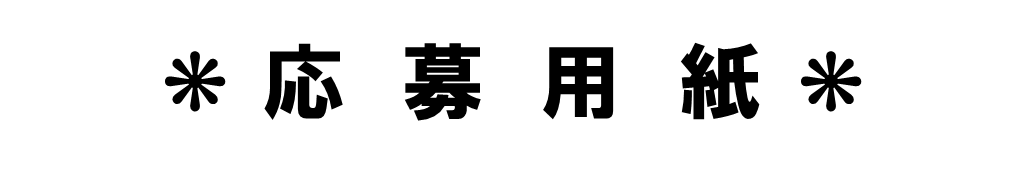 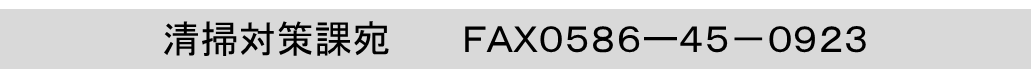 　　※参加する児童の親もしくは祖父母が必ず参加して下さい。　 　　保護者1名につき児童は2名まで、1組6名まで申込可能です。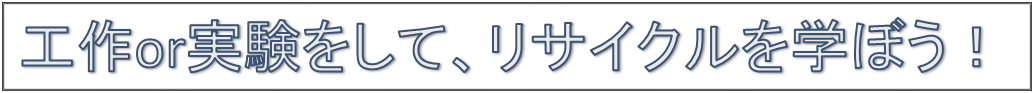 ゲーム機解体実験　　　　　　　　　　　　　　　　②　ペットボトルで風鈴工作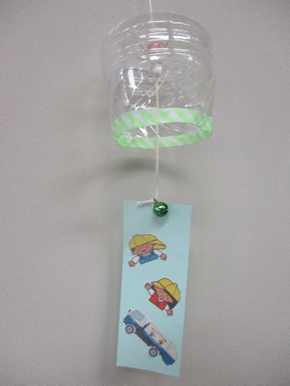 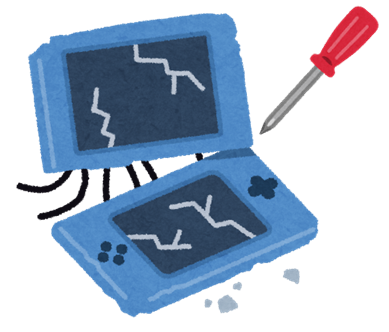 裏面の募集要項をお読みいただき、右の欄に希望の講座番号をご記入ください。（重複受講は不可。）【①小型家電　７月２３日（月）　　②ペットボトル　７月２６日（木）】裏面の募集要項をお読みいただき、右の欄に希望の講座番号をご記入ください。（重複受講は不可。）【①小型家電　７月２３日（月）　　②ペットボトル　７月２６日（木）】希望の講座番号裏面の募集要項をお読みいただき、右の欄に希望の講座番号をご記入ください。（重複受講は不可。）【①小型家電　７月２３日（月）　　②ペットボトル　７月２６日（木）】裏面の募集要項をお読みいただき、右の欄に希望の講座番号をご記入ください。（重複受講は不可。）【①小型家電　７月２３日（月）　　②ペットボトル　７月２６日（木）】（ ふ り が な ）代表者氏名保護者①保護者①住　所〒　　　　　－〒　　　　　－電話番号（ ふ り が な ）児童氏名児童①（学年：　　　　年生）児童①（学年：　　　　年生）（ ふ り が な ）児童氏名児童②（学年：　　　　年生）児童②（学年：　　　　年生）（ ふ り が な ）保護者氏名保護者②保護者②（ ふ り が な ）児童氏名児童③（学年：　　　　年生）児童③（学年：　　　　年生）（ ふ り が な ）児童氏名児童④（学年：　　　　年生）児童④（学年：　　　　年生）